ORÇAMENTO (241/23)Dados da empresa:Firma Proponente: .....................................................................................................................................................Endereço: ..................................................................................................................................................................Cidade: ..................................Estado:................CEP:............................Telefone:....................................................CNPJ: ………………................……Insc. Estadual: ..................... Insc. Municipal:...................................................E-mail:  ...............................................................................................................Contato:........................................Dos preços:  Para tanto, nos propomos a fornecer os materiais / executar os serviços pelos preços unitários constantes da planilha de quantitativos e preço global de: R$_________________________ (____________________________________________________).Declaro que os serviços e materiais oferecidos nesta Proposta Comercial proc. 241/23 atendem as especificações mínimas solicitadas e estão de acordo com todas as normas e disposições dos órgãos reguladores vigentes e que nos responsabilizamos pelos dados fornecidos a CÂMARA MUNICIPAL DE RESENDE – CMR/RJ, assim como por sua fidedignidade.                                            Data____/____/_____                        Assinatura:__________________________			Carimbo ou Nome LegívelFoto 1.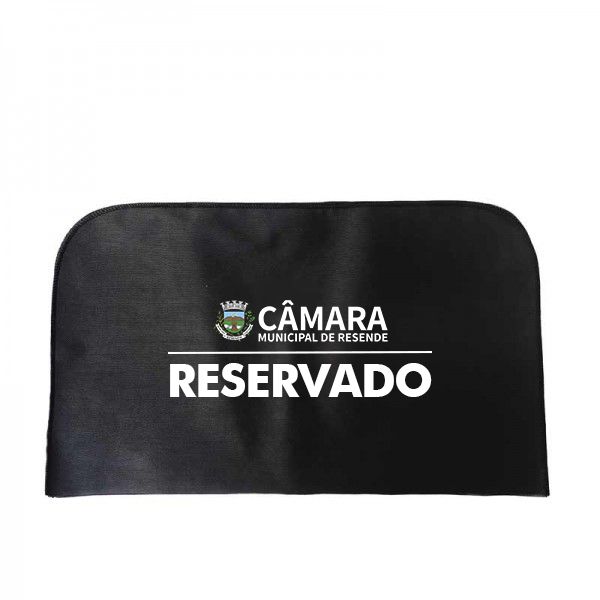 Foto 2.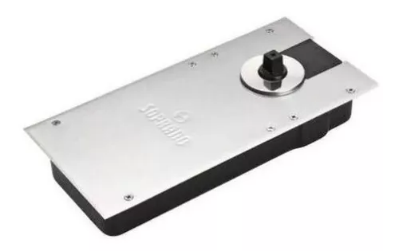 ItemEspecificaçãoUnid.Quant.Unit.Total01-Aquisição de capas para poltronas do plenário da CMR, personalizadas com o brasão oficial e SILKCREEN escrito “CÂMARA MUNICIPAL DE RESENDE e “RESERVADO”, -Tecido poliéster-Medidas: Altura: 0,32cm, Largura da parte superior do encosto: 0,6cm, Circunferência do Encosto: 1,21m Un50     2-Mola de piso para as portas de vidros das áreas comuns do prédio CMR. Mola de Piso P310 Potência Fixa F2 EIXO INOX POL Trava mecânica 90;1.Un4